Анализ обращений граждан, поступивших в Администрацию сельского поселения  Антинганский сельсовет муниципального района Хайбуллинский район Республики Башкортостан за период с 1  января  2017 года по 30 декабря 2017 года          За период с 1  января 2017 года по  30 декабря  2017 года в Администрацию сельского поселения  Антинганский сельсовет муниципального района Хайбуллинский район Республики Башкортостан поступило и было рассмотрено 6 письменных обращений граждан, на которые даны письменные ответы в 30-дневный срок со дня обращения.            Тематика обращений граждан, поступивших в Администрацию сельского поселения  Антинганский сельсовет муниципального района Хайбуллинский район Республики Башкортостан представлена  в Приложении №1.             Личные прием граждан ведется главой сельского поселения  Антинганский сельсовет муниципального района Хайбуллинский район Республики Башкортостан  Суриной Мавлидой Файзулловной  ежедневно, кроме субботы и воскресенья, с 09.00 часов до 18 часов по адресу: Республика Башкортостан, Хайбуллинский район, с.Антинган,ул Каюма Ахметшина, д7               Обращения принимаются по телефону, факсу, электронной почте  (34758) 23145 , antingan_ss@mail.ruГлава сельского поселения                                    М.Ф.Сурина                                                    Приложение №1                                                         к Анализу обращений граждан,                                                         поступивших в Администрацию сельского                                                         поселения  Антинганский сельсовет                                                         муниципального района Хайбуллинский                                                          район Республики Башкортостан                                                         за период с 1 января  2017г. по 30 декабря 2017 годТематикаобращений граждан, поступивших в Администрацию сельского поселенияАнтинганский  сельсовет муниципального района Хайбуллинский район Республики Башкортостан за период с 1  января  2017г. по 30 января  2017годаБАШКОРТОСТАН РЕСПУБЛИКАҺЫХӘЙБУЛЛА РАЙОНЫМУНИЦИПАЛЬ РАЙОНЫНЫҢАНТИНГӘН АУЫЛ СОВЕТЫ АУЫЛ БИЛӘМӘҺЕ ХАКИМИӘТЕ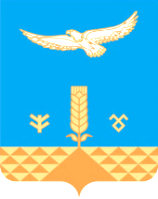 АДМИНИСТРАЦИЯ СЕЛЬСКОГО ПОСЕЛЕНИЯ АНТИНГАНСКИЙ СЕЛЬСОВЕТ МУНИЦИПАЛЬНОГО РАЙОНА ХАЙБУЛЛИНСКИЙ РАЙОН РЕСПУБЛИКИ БАШКОРТОСТАН№п/пТематика поступивших обращенийКоличествоПереадресацияНарушение сроков исполнения1.Социальное обеспечение, вопросы труда и занятости населения1--2.Жилищные вопросы---3.Благоустройство,жилищно-коммунальное хозяйство---4.Промышленность, транспорт и связь---5.Здравоохранение---6.Вопросы образования---7.Земельные вопросы4 КУС-8.Архитектура, строительство и капремонт---9.Торговля, общепит---10.Защита прав ребенка ( и недееспособных)---11.Экология--12.Молодежная политика---13.Работа отдела внутренних дел и правоохранительных органов---14.Вопросы собственности---15.Бытовое обслуживание, сервис---16.Гражданская оборона и чрезвычайная ситуация, пожарная безопасность---17.Культура, религия---18.Экономика и социальное развитие---19.Финансовые вопросы---20.Жалобы руководителей---21.Другие1--Всего6--